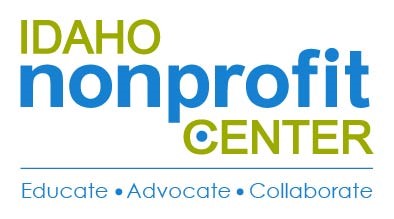 2021 Policy Agenda, Idaho Nonprofit CenterStatement of PurposeThe Idaho Nonprofit Center’s Public Policy Initiative is intended to increase the ability of nonprofit organizations in Idaho to improve the lives of their constituents through proactively defending the rights of nonprofits through advocacy and education.                                                                                                                                                                                 Charitable Tax Deductions and Credits: The Idaho Nonprofit Center recognizes the importance of charitable giving in order to improve the lives of our citizens and make a positive impact in the communities where the nonprofit resides.  Policy Awareness & Advocacy EducationThe Idaho Nonprofit Center encourages promoting civic engagement, creating a substantial voice in the community, and empowering citizens to make the changes they want to see. We work to build a unified voice for the sector and encourage nonprofit organizations to advocate in the public arena. We desire to inform and persuade decision makers and encourage nonprofit organizations to advocate in the public arena. We strive to provide them with the information, data and context to make well-informed decisions.Federal Budget and PolicyThe Idaho Nonprofit Center monitors issues and legislation at the federal and state level. We provide a conduit for information to flow from our membership to legislators and hold them accountable to the sector’s needs and concerns.Nonprofit Capacity Building - Job Creation and Economic Development: The Idaho Nonprofit Center seeks to educate about the vital role the nonprofit sector (and accompanying volunteer services) plays in Idaho’s economy. Additionally, the Idaho Nonprofit Center encourages and advocates for job creation within the nonprofit sector, and helps inform members about creating sustainable economic development within Idaho. Diversity, Equity, Inclusion, and JusticeThe Idaho Nonprofit Center advocates for diversity, equity, inclusion, and justice within  nonprofit organizations and the communities they serve. When do we take action and how do we determine if action/advocacy is necessary: 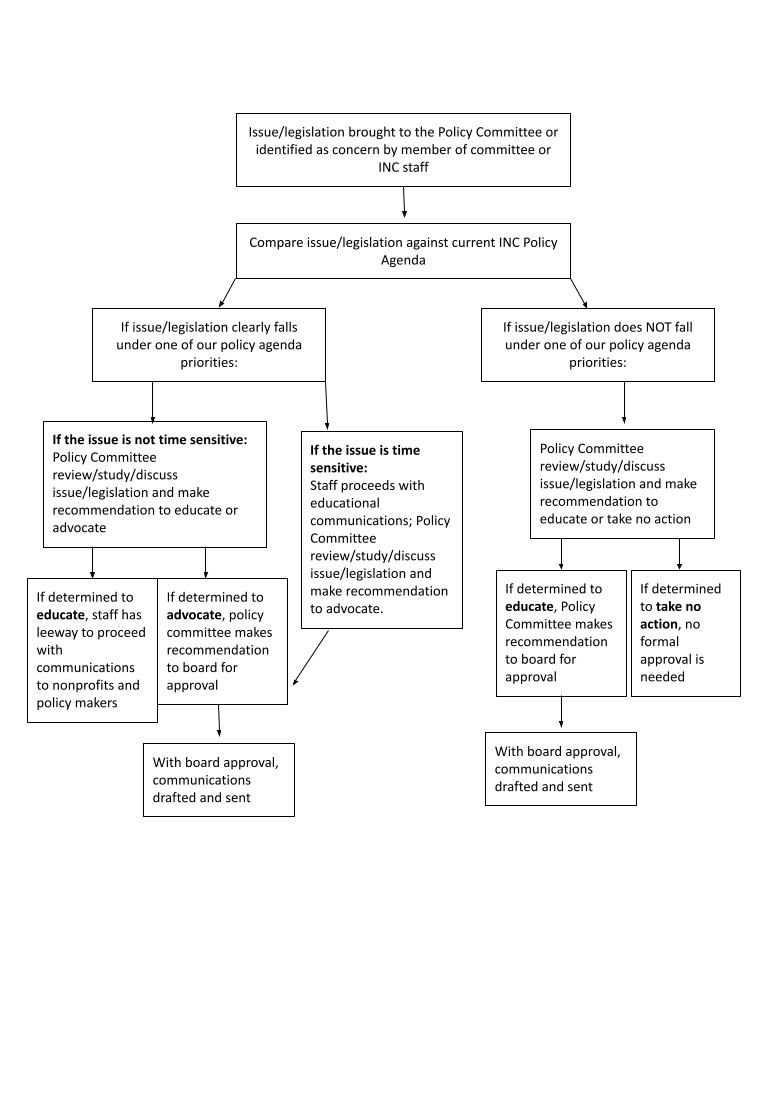 